附件4报名链接（二维码）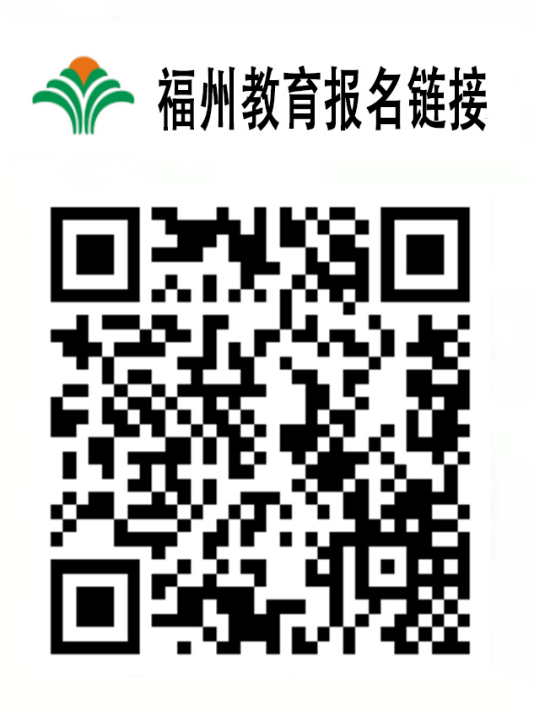 